INTERNATIONAL CONFERENCE ON BUSINESS, ACCOUNTING, FINANCE AND ECONOMICS (ARIAL, FONT SIZE 14)Shore, Petera, James, Hullb, Kate, MarycaFaculty of Business and Finance, Universiti Tunku Abdul Rahman, Malaysia,Email: abc@utar.edu.my     bFaculty of Business and Finance, Universiti Tunku Abdul Rahman, Malaysia,Email: xyz@utar.edu.my   cFaculty of Business and Finance, Universiti Tunku Abdul Rahman, Malaysia,Email: def@utar.edu.my   Abstract(Arial, Font size 10, Single spacing). International conference on business, accounting, finance and economics. International conference on business, accounting, finance and economics. International conference on business, accounting, finance and economics. International conference on business, accounting, finance and economics. International conference on business, accounting, finance and economics. International conference on business, accounting, finance and economics. International conference on business, accounting, finance and economics. International conference on business, accounting, finance and economics. International conference on business, accounting, finance and economics. International conference on business, accounting, finance and economics. International conference on business, accounting, finance and economics. International conference on business, accounting, finance and economics.Keywords: (Arial, Font size 10) Business, Accounting, Finance and EconomicsINTRODUCTION (Capital Letter, Arial, Font size 10)(Arial, Font size 10. Single spacing). International conference on business, accounting, finance and economics. International conference on business, accounting, finance and economics. International conference on business, accounting, finance and economics. International conference on business, accounting, finance and economics. International conference on business, accounting, finance and economics. International conference on business, accounting, finance and economics. International conference on business, accounting, finance and economics. International conference on business, accounting, finance and economics. International conference on business, accounting, finance and economics. International conference on business, accounting, finance and economics. International conference on business, accounting, finance and economics. International conference on business, accounting, finance and economics.International conference on business, accounting, finance and economics. International conference on business, accounting, finance and economics. International conference on business, accounting, finance and economics. International conference on business, accounting, finance and economics. International conference on business, accounting, finance and economics. International conference on business, accounting, finance and economics. International conference on business, accounting, finance and economics. International conference on business, accounting, finance and economics. International conference on business, accounting, finance and economics. International conference on business, accounting, finance and economics. International conference on business, accounting, finance and economics. International conference on business, accounting, finance and economics.LITERATURE REVIEWBusiness (Arial, Font size 10)International conference on business, accounting, finance and economics. International conference on business, accounting, finance and economics. International conference on business, accounting, finance and economics. International conference on business, accounting, finance and economics. International conference on business, accounting, finance and economics. International conference on business, accounting, finance and economics. International conference on business, accounting, finance and economics. International conference on business, accounting, finance and economics. International conference on business, accounting, finance and economics. International conference on business, accounting, finance and economics. International conference on business, accounting, finance and economics. International conference on business, accounting, finance and economics.Accounting (Arial, Font size 10)International conference on business, accounting, finance and economics. International conference on business, accounting, finance and economics. International conference on business, accounting, finance and economics. International conference on business, accounting, finance and economics. International conference on business, accounting, finance and economics. International conference on business, accounting, finance and economics. International conference on business, accounting, finance and economics. International conference on business, accounting, finance and economics. International conference on business, accounting, finance and economics. International conference on business, accounting, finance and economics. International conference on business, accounting, finance and economics. International conference on business, accounting, finance and economics.CONCEPTUAL FRAMEWORK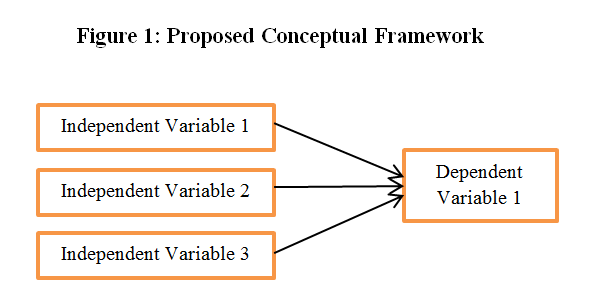 International conference on business, accounting, finance and economics. International conference on business, accounting, finance and economics. International conference on business, accounting, finance and economics. International conference on business, accounting, finance and economics. International conference on business, accounting, finance and economics. International conference on business, accounting, finance and economics. International conference on business, accounting, finance and economics. International conference on business, accounting, finance and economics. International conference on business, accounting, finance and economics. International conference on business, accounting, finance and economics. International conference on business, accounting, finance and economics. International conference on business, accounting, finance and economics.RESEARCH METHODOLOGY Sampling DesignInternational conference on business, accounting, finance and economics. International conference on business, accounting, finance and economics. International conference on business, accounting, finance and economics. International conference on business, accounting, finance and economics. International conference on business, accounting, finance and economics. International conference on business, accounting, finance and economics. International conference on business, accounting, finance and economics. International conference on business, accounting, finance and economics. International conference on business, accounting, finance and economics. International conference on business, accounting, finance and economics. International conference on business, accounting, finance and economics. International conference on business, accounting, finance and economics.Research ProcedureInternational conference on business, accounting, finance and economics. International conference on business, accounting, finance and economics. International conference on business, accounting, finance and economics. International conference on business, accounting, finance and economics. International conference on business, accounting, finance and economics. International conference on business, accounting, finance and economics. International conference on business, accounting, finance and economics. International conference on business, accounting, finance and economics. International conference on business, accounting, finance and economics. International conference on business, accounting, finance and economics. International conference on business, accounting, finance and economics. International conference on business, accounting, finance and economics.DATA ANALYSISInternational conference on business, accounting, finance and economics. International conference on business, accounting, finance and economics. International conference on business, accounting, finance and economics. International conference on business, accounting, finance and economics. International conference on business, accounting, finance and economics. International conference on business, accounting, finance and economics. International conference on business, accounting, finance and economics. International conference on business, accounting, finance and economics. International conference on business, accounting, finance and economics. International conference on business, accounting, finance and economics. International conference on business, accounting, finance and economics. International conference on business, accounting, finance and economics.Table 1: T-test Analysis ResultCONCLUSION AND DISCUSSIONInternational conference on business, accounting, finance and economics. International conference on business, accounting, finance and economics. International conference on business, accounting, finance and economics. International conference on business, accounting, finance and economics. International conference on business, accounting, finance and economics. International conference on business, accounting, finance and economics. International conference on business, accounting, finance and economics. International conference on business, accounting, finance and economics. International conference on business, accounting, finance and economics. International conference on business, accounting, finance and economics. International conference on business, accounting, finance and economics. International conference on business, accounting, finance and economics.International conference on business, accounting, finance and economics. International conference on business, accounting, finance and economics. International conference on business, accounting, finance and economics. International conference on business, accounting, finance and economics. International conference on business, accounting, finance and economics. International conference on business, accounting, finance and economics. International conference on business, accounting, finance and economics. International conference on business, accounting, finance and economics. International conference on business, accounting, finance and economics. International conference on business, accounting, finance and economics. International conference on business, accounting, finance and economics. International conference on business, accounting, finance and economics.REFERENCESAbrell-Vogel, C., & Rowold, J. (2014). Leaders' commitment to change and their effectiveness in change - a multilevel investigation. Journal of Organisational Change Management, 27(6), 900-921.Aggarwal-Gupta, M., Vohra, N., & Bhatnagar, D. (2010). Perceived organisational support and organisational commitment: the mediational influence of psychological well-being. Journal of Business and Management, 16(2), 105-124.Ahmad, R. S., N. (2015). Fringe benefits and organisational commitment: the case of Langkawi hotels. Tourism Review, 70(1), 13-23.Ajay, S., & Bintu, G. (2015). Job involvement, organisational commitment, professional commitment, and team commitment - a study of generational diversity. Benchmarking: An International Journal, 22(6), 1-36.Akintayo, D. I. (2006). Influence of leadership orientation and managerial effectiveness on organisational commitment among church members in Oyo State, Nigeria., University of Ibadan.Test Value = 4Test Value = 4Test Value = 4Test Value = 4Test Value = 4Test Value = 4MeanStd. DeviationtdfSig.(2-tailed)Mean Difference95% Confidence Interval of the Difference95% Confidence Interval of the DifferenceMeanStd. DeviationLowerUpperMeanStd. DeviationOC8.257246.000.34634.2637.42904.3463.65918AC6.981246.000.39474.2834.50614.3947.88864CC4.782246.000.27935.1643.39444.2794.91815NC7.160246.000.39098.2834.49854.3910.85820